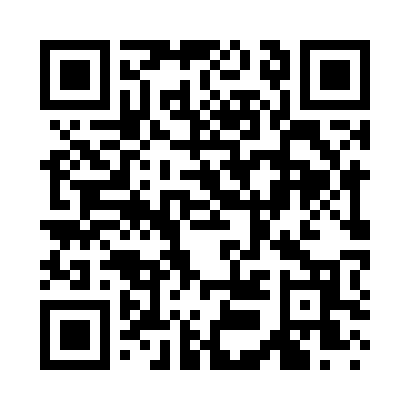 Prayer times for Boulevard Manor, Pennsylvania, USAMon 1 Jul 2024 - Wed 31 Jul 2024High Latitude Method: Angle Based RulePrayer Calculation Method: Islamic Society of North AmericaAsar Calculation Method: ShafiPrayer times provided by https://www.salahtimes.comDateDayFajrSunriseDhuhrAsrMaghribIsha1Mon3:545:341:075:088:4010:212Tue3:555:351:085:098:4010:203Wed3:555:361:085:098:4010:204Thu3:565:361:085:098:3910:195Fri3:575:371:085:098:3910:196Sat3:585:371:085:098:3910:187Sun3:595:381:085:098:3910:188Mon4:005:391:095:098:3810:179Tue4:015:391:095:098:3810:1610Wed4:025:401:095:098:3710:1511Thu4:035:411:095:098:3710:1512Fri4:045:421:095:098:3610:1413Sat4:055:421:095:098:3610:1314Sun4:065:431:095:098:3510:1215Mon4:075:441:095:098:3510:1116Tue4:085:451:095:098:3410:1017Wed4:105:461:105:098:3310:0918Thu4:115:461:105:088:3310:0819Fri4:125:471:105:088:3210:0720Sat4:135:481:105:088:3110:0521Sun4:155:491:105:088:3010:0422Mon4:165:501:105:088:2910:0323Tue4:175:511:105:088:2810:0224Wed4:195:521:105:078:2810:0025Thu4:205:531:105:078:279:5926Fri4:215:541:105:078:269:5827Sat4:235:541:105:078:259:5628Sun4:245:551:105:068:249:5529Mon4:255:561:105:068:239:5430Tue4:275:571:105:068:229:5231Wed4:285:581:105:058:219:51